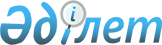 О некоторых вопросах субсидирования на повышение урожайности и качества 
продукции растениеводства на 2014 год
					
			Утративший силу
			
			
		
					Постановление Восточно-Казахстанского областного акимата от 22 апреля 2014 года N 115. Зарегистрировано Департаментом юстиции Восточно-Казахстанской области 14 мая 2014 года N 3320. Утратило силу постановлением Восточно-Казахстанского областного акимата от 10 июля 2014 года N 179      Сноска. Утратило силу постановлением Восточно-Казахстанского областного акимата от 10.07.2014 N 179.      Примечание РЦПИ.

      В тексте документа сохранена пунктуация и орфография оригинала.      В соответствии с подпунктом 5) пункта 1 статьи 27 Закона Республики Казахстан от 23 января 2001 года «О местном государственном управлении и самоуправлении в Республике Казахстан», подпунктами 5), 5-1), 5-2) пункта 2 статьи 11 Закона Республики Казахстан от 8 июля 2005 года «О государственном регулировании развития агропромышленного комплекса и сельских территорий», в целях реализации постановления Правительства Республики Казахстан от 4 марта 2011 года № 221 «Об утверждении Правил субсидирования из местных бюджетов на повышение урожайности и качества продукции растениеводства», Восточно-Казахстанский областной акимат ПОСТАНОВЛЯЕТ:



      1. Установить:

      1) перечень приоритетных культур на 2014 год согласно приложению 1 к настоящему постановлению; 

      2) нормы субсидий на удешевление стоимости горюче-смазочных материалов и других товарно-материальных ценностей, необходимых для проведения весенне-полевых и уборочных работ, на 2014 год согласно приложению 2 к настоящему постановлению;

      3) виды субсидируемых удобрений и гербицидов и нормы субсидий на 1 тонну (литр) удобрений, реализованных отечественными производителями, на 1 тонну удобрений, приобретенных у поставщика удобрений и (или) иностранных производителей удобрений, на 1 килограмм (литр) гербицидов, приобретенных у поставщиков гербицидов, на 2014 год согласно приложениям 3, 4, 5 к настоящему постановлению;

      4) объемы субсидий по районам Восточно-Казахстанской области на повышение урожайности и качества продукции растениеводства на 2014 год согласно приложению 6 к настоящему постановлению.

      2. Настоящее постановление вводится в действие по истечении десяти календарных дней после дня его первого официального опубликования.

      3. Контроль за исполнением настоящего постановления возложить на заместителя акима области Шерубаева Н.А.      Аким области                               Б. Сапарбаев      «СОГЛАСОВАНО»

      Министр сельского хозяйства

      Республики Казахстан                       А. Мамытбеков      « 24 » апреля 2014 года

Приложение 1

к постановлению

Восточно-Казахстанского

областного акимата

от « 22 » апреля 2014 года № 115 Перечень приоритетных культур на 2014 год

Приложение 2

к постановлению

Восточно-Казахстанского

областного акимата

от « 22 » апреля 2014 года № 115 Нормы субсидий на удешевление стоимости горюче-смазочных

материалов и других товарно-материальных ценностей, необходимых

для проведения весенне-полевых и уборочных работ, на 2014 год

Приложение 3

к постановлению

Восточно-Казахстанского

областного акимата

от « 22 » апреля 2014 года № 115 Виды субсидируемых удобрений и нормы субсидий на 1 тонну (литр)

удобрений, реализованных отечественными производителями,

на 2014 год

Приложение 4

к постановлению

Восточно-Казахстанского

областного акимата

от « 22 » апреля 2014 года № 115 Виды субсидируемых удобрений и нормы субсидий на 1 тонну

удобрений, приобретенных у поставщика удобрений и (или)

иностранных производителей удобрений, на 2014 год

Приложение 5

к постановлению

Восточно-Казахстанского

областного акимата

от « 22 » апреля 2014 года № 115 Виды субсидируемых гербицидов и нормы субсидий на 1 килограмм

(литр) гербицидов, приобретенных у поставщиков гербицидов,

на 2014 год

Приложение 6

к постановлению

Восточно-Казахстанского

областного акимата

от « 22 » апреля 2014 года № 115 Объемы субсидий по районам Восточно-Казахстанской области на

повышение урожайности и качества продукции растениеводства на

2014 год
					© 2012. РГП на ПХВ «Институт законодательства и правовой информации Республики Казахстан» Министерства юстиции Республики Казахстан
				№

п/пНаименование приоритетных культур1Яровая пшеница 2Озимая пшеница 3Озимая рожь 4Гречиха 5Просо 6Ячмень 7Овес 8Кукуруза на зерно9Зернобобовые10Масличные (подсолнечник, сафлор, лен-кудряш, рапс яровой, рапс озимый, горчица, рыжик, соя)11Картофель12Овощные и бахчевые13Овощи закрытого грунта14Многолетние травы посева текущего года 15Многолетние бобовые травы посева первого, второго и третьего годов жизни16Однолетние кормовые культуры 17Суданская трава18Кукуруза и подсолнечник на силос№

п/пПриоритетные сельскохозяйственные

культурыНорма субсидий 

на 1 гектар, тенге1Зерновые, возделываемые с соблюдением зональных научно обоснованных агротехнологий, включающих севооборот с рекомендованной наукой долей пара в структуре и (или) с применением нулевых технологий (no-till)60002Зерновые (базовая норма бюджетных субсидий)6003Фуражные (ячмень, овес, кукуруза на зерно)30004Крупяные культуры (гречиха, просо)35005Бобовые культуры (горох, нут)40006Кукуруза на силос, подсолнечник на силос40007Суданская трава30008Однолетние кормовые культуры (зерновые и масличные культуры на корм)20009Многолетние бобовые травы посева текущего года1000010Многолетние бобовые травы второго и третьего годов жизни300011Многолетние злаковые травы посева текущего года 800012Масличные (подсолнечник, сафлор, лен-кудряш)350013Рапс, рыжик, горчица1400014Соя1500015Соя, возделываемая с применением систем капельного орошения промышленного образца4500016Овощи12000017Бахчевые культуры2500018Овощебахчевые, картофель, возделываемые с применением систем капельного орошения промышленного образца15000019Овощи закрытого грунта (на два культурооборота) промышленного типа1100000020Картофель120000№

п/пСубсидируемые виды

удобренийЕдиница

измеренияПроцент

удешевления

стоимости

одной

единицы,

доНорма

субсидий на

одну единицу,

тенге1Аммиачная селитра (N-34,4%)тонна50289002Аммофос (N-10%:P2О5-46%)тонна50450003Сульфоаммофос (N-18%:P2О5-18%: S-17%)тонна50342504Суперфосфат простой (P-15%:К2О-2%)тонна50212805Калий хлористый (К2О-42,2%:KCL-65%)тонна50480006Калий сернокислый (сульфат калия) (К2О-50%)тонна501050007Супрефос-NS (N-12%:P2О5-24%)+(Ca;Mg;SO3)тонна50450008Азотно – Фосфорно – Калийное (тукосмеси NPK 16:16:16)тонна50540009Микроудобрения «МЭРС» марки Блитр506000№

п/пСубсидируемые виды

удобренийЕдиница

измеренияПроцент

удешевления

стоимости

одной

единицы,

доНорма

субсидий

на одну

единицу,

тенге1Карбамид (N-46,3%) тонна30318002Нитроаммофоска (N15%: P15%: К15%) тонна30300003Solu Micro Fe 13тонна306000004Monopotassium PhosphateМонофосфат калия тонна301320005Калий сернокислый (сульфат калия), производства Бельгия тонна30711006Potassium nitrate Селитра калиевая тонна30795007Нитрат кальция гранулированный марка А (кальциевая селитра) тонна30447008Магний азотнокислый 6-ти водный (нитрат магния)тонна30570009Магний сернокислый 7-ми водный (магниевое удобрение)тонна303750010Хелат железа EDDHA YaraVitaRexolin Q40тонна3074550011Сульфат калия KristaTM SOP 0-0-50тонна308040012Нитрат калия KristaTM K Plus 14-0-46тонна3010260013Нитрат кальция (кальциевая селитра) YaraLivaCalcinitTM 16-0-0тонна305340014Нитрат магния KristaTM MAGтонна306930015Сульфат магния KristaTM Mgsтонна305370016Кристалон специальный Kristalon Special 18-18-18тонна3013080017Кристалон желтый Kristalon Yellow 13-40-13тонна3015270018Кристалон коричневый Kristalon Brown 3-11-38тонна30162000№

п/пСубсидируемые виды

гербицидовЕдиница

измеренияПроцент

удешевления

стоимости

одной

единицы,

доНорма

субсидий

на одну

единицу,

тенге1Авецид супер, 12% концентрат эмульсии (феноксапроп-п-этил, 120 г/л+фенклоразол-этил (антидот), 60 г/л)литр5013502Балерина, суспензионная эмульсия (2,4-Д кислоты в виде сложного 2-этилгексилового эфира, 410 г/л)литр5016523Барс Супер, 10% концентрат эмульсии (феноксапроп-п-этил, 100 г/л+мефенпир-диэтил (антидот), 27 г/л)литр5017174Баргузин 70%, водно-диспергируемые гранулы (700 г/кг метрибузин)килограмм5032505Буран, 36% водный раствор (глифосат, 360 г/л )литр504006Беллисимо, эмульсия масляно-водная (феноксапроп-п-этил, 140 г/л +клоквинтоцет-мексил, 50 г/л)литр5018007Валпанида, 33% концентрат эмульсии (пендиметалин, 330 г/л)литр506508Валсаглиф, водный раствор (глифосат, 360 г/л)литр506259Валсамин, 72% водный раствор (2,4-Д диметиламинная соль, 720 г/л)литр5045010Вулкан, 60% водно-диспергируемые гранулы (метсульфурон-метил 600 г/кг)килограмм50950011Галантный, 75% сухая текучая суспензия (трибенурон-метил, 750 г/кг) килограмм501803712Готрил, 24% концентрат эмульсии (оксифлуорфен, 240 г/л)литр50131213Грами Супер, концентрат эмульсии (феноксапроп-п-этил, 100 г/л+антидот, 27 г/л)литр50148014Гроза, 60% концентрат эмульсии (2 этилгексиловый эфир 2,4 дихлорфеноксиуксусной кислоты 600 г/л)литр5065015Дезормон-Эфир, 72% концентрат эмульсии (2-этилгексиловый эфир 2,4 дихлорфеноксиуксусной кислоты)литр5072116Диамин, 72% водный раствор (диметиламинная соль 2,4 –Д)литр5040017Диален – Супер 480, водный раствор (диметиламинные соли 2,4-Д, 357 г/л+дикамбы, 124 г/л)литр5097318Жойкын, водный раствор (глифосат 360 г/л)литр5052519Жойкын Дара, 75% водно-диспергируемые гранулы (глифосат 747 г/кг)килограмм5095020Зенит, концентрат коллоидного раствора (2-этиленгексиловый эфир 2,4-Д кислоты, 950г/л)литр50100821Импульс, концентрат эмульсии (галаксифоп-п-метил 108г/л)литр50170022Клиник, 36% водный раствор (глифосат, 360 г/л)килограмм5062123Ластик Топ, микрокапсулированная эмульсия (феноксапроп-п-этил, 90 г/л + клодинафоп-пропаргил, 60 г/л + клоквинтосет-мексил, 40 г/л)литр50307124Овсюген Супер, концентрат эмульсии (феноксапроп-п-этил, 140 г/л+клохинтоцет-мексил (антидот), 47 г/л) литр50288025Овсюген Экстра, концентрат эмульсии (феноксапроп-п-этил, 140 г/л феноксапроп-п-этил +35 г/л антидот)литр50235226Ореол, 12% концентрат эмульсии (феноксапроп-п-этил, 120 г/л)литр50130027Питон Гранд, водно-диспергируемые гранулы (750 г/кг клопиралид)килограмм50850028Прогресс, концентрат эмульсии (2-этилгексиловый эфир 2,4-Д кислоты)литр5072529Рап, водный раствор (глифосат 360 г/л)литр5060030Рамон Супер, концентрат эмульсии (104 г/л галоксифоп-Р-метил)литр50175031Раундап Экстра, 54% водный раствор (глифосат, 540 г/л)литр5080032Родар, 60% смачивающийся порошок (метсульфурон-метил, 600 г/кг)килограмм50700033Рысь Супер, 10% концентрат эмульсии (феноксапроп-п-этил, 100 г/л+фенклоразол-этил (антидот), 50 г/л)литр50150034Смерч, водный раствор (глифосат 540 г/л)литр5084835Сопик 080, концентрат эмульсии (клодинафоп-пропаргил, 80 г/л + клоквинтоцет-мексил (антидот), 20 г/л) литр50155036Стоп, 33% концентрат эмульсии (пендиметалин, 330 г/л)литр5079537Спрут Экстра, водный раствор (глифосат, 540 г/л)литр50100838Тапир 10%, водный концентрат (100 г/л имазетапир)литр50150039Терра, 4% концентрат эмульсии (хизалофоп-П-тефурил, 40 г/л) литр50110140Топик 080, концентрат эмульсии (клодинафоп-пропаргил, 80 г/л+антидот, 20 г/л)литр50228341Торнадо 500, водный раствор (глифосат, 500 г/л)литр5084242Ураган Форте 500, водный раствор (глифосат, 500 г/л)литр50102743Фенизан, водный раствор (дикамба кислоты, 360 г/л хлорсульфурон кислоты, 22,2 г/л)литр50216044Эстетик Профи, водный раствор (2,4Д кислота в виде 2-этилгексилового эфира, 850 г/л)литр5070945Элант, концентрат эмульсии (2-этилгексиловый эфир 2,4 Д кислоты, 564 г/л)литр5075046Элант Премиум, концентрат эмульсии (2-этиленгексиловый эфир 2,4-Д кислоты, 420 г/л+2-этилгексиловый эфир дикамбы кислоты, 60 г/л)литр5082547Эскадрон 70, концентрат эмульсии (2,4 Д кислота в виде 2-этилгексилового эфира, 850 г/л)литр5067548Эстет 905, концентрат эмульсии (2,4-Д кислота в виде 2-этилгексилового эфира) литр5097149Эфир Экстра 905, концентрат эмульсии (2,4-Д кислота в виде 2-этилгексилового эфира, 905 г/л) литр50758502 М-4Х 750, 75 % воднорастворимый концентрат (диметиламинная соль МСРА)литр3054351Авестар, 10 концентрат эмульсии (феноксапроп-п-этил, 120 г/л + фенклоразол-этил, (антидот), 60 г/л)литр30102652Арбалет, 60% смачивающийся порошок (метсульфурон-метил, 600 г/кг)килограмм30693753Арамо, 4,5% концентрат эмульсии (тепралоксидим, 45 г/л)литр3082554Аксиал 045, концентрат эмульсии (пиноксаден, 45 г/л)литр30130655Базагран, 48% водный раствор (бентазон, 480 г/л)литр3057056Базагран М, 37% водный раствор (бентазон 25% + МСРА натрий-калийная соль, 12,5%)литр3048057Балерина, суспензионная эмульсия (2,4-Д кислоты в виде сложного 2-этилгексилового эфира, 410 г/л) литр3093058Банвел 480, водный раствор (дикамба, 480 г/л)Литр30138759Бицепс Гарант, концентрат эмульсии (этофумезат, 110 г/л + десмедифам, 70 г/л + фенмедифам, 90 г/л)литр30120960Беллисимо, эмульсия масляно-водная (феноксапроп-п-этил, 140 г/л +клоквинтоцет-мексил, 50 г/л)литр301350

 61Бетарен Супер МД, масляный концентрат эмульсии ( этофумезат, 126 + фенмедифам, 63 + десмедифам, 21 г/л)литр301296

 62Боксер 800, концентрат эмульсии (просульфокарб, 800 г/л)литр30138763Бутизан 400 КС, 40% концентрат эмульсии (метазахлор, 400 г/л)литр30115564Валсаглиф, водный раствор (глифосат, 360 г/л)литр3039065Валсамин, 72% водный раствор (2,4-Д диметиламинная соль, 720 г/л) литр30360 66Видмастер 480, водный раствор (дикамба, 124 г/л + 2.4 Д, 357 г/л)литр3055867Галокс Супер 108, концентрат эмульсии (галаксифоп-Р-метил, 108 г/л)литр3092468Гезагард 500, суспензионный концентрат (прометрин, 500 г/л)литр3055869Гербитокс, водорастворимый концентрат. (500 г/л МЦПА кислоты в виде диметил- аминной, калиевой и натриевой солей)литр30465

 70Гоал 2Е, концентрат эмульсии (оксифлуорфен, 240 г/л)литр30168371Горгон, водорастворимый концентрат (пиклорам, 150 г/л)литр30118572Горизон 080, концентрат эмульсии (клодинафоп–пропаргил, 80 г/л + клоксинтоцет-мексил, 20 г/л)литр30233173Гранстар, 75% сухая текучая суспензия (трибенурон-метил, 750 г/кг)литр301998074Гранстар ПРО, водно-диспергируемые гранулы (трибенурон-метил, 750 г/кг)килограмм301627575Грейз, 60% водно-диспергируемые гранулы (метсульфурон-метил, 600 г/кг)литр30600076Грейн, концентрат эмульсии (2,4-Д кислоты в виде 2-этилгексилового эфира, 720 г/л)литр3037277Грейн Экстра 2,4-Д, водный раствор (диметиламинная соль 2,4-Д, 720 г/л)литр3030278Д-Армон-Эфир, 72% концентрат эмульсии (2-этилгексиловый эфир 2,4-Д кислоты)литр3055579Дианат, 48% водный раствор (дикамба, 480 г/л)литр3073580Дикамин Д, 72% водный раствор (2,4-Д аминная соль)литр3032781Дикамба, водный раствор (дикамба, 480 г/л)литр30105482Дезормон, 72% водный концентрат (диметиламинная соль 2,4-Д)литр3037183Деметра, концентрат эмульсии (флуроксипир, 350 г/л)литр30139584Дуал Голд 960, концентрат эмульсии (С-метолахлор, 960 г/л)литр30105385Евро-Лайтнинг, 4,8% водорастворимый концентрат (имазамокс, 33 г/л + имазапир, 15 г/л)литр30186086Зеллек Супер, концентрат эмульсии (галоксифоп-Р-метил, 108 г/л)литр30136587Зенкор ультра, концентрат суспензии (метрибузин, 600 г/л)литр30199988Зерномакс, концентрат эмульсии (2,4-Д кислота в виде 2- этилгексилового эфира 2,4-Д, 500 г/л)литр3046589Зонтран, концентрат коллоидного раствора (метрибузин, 250 г/л)литр30117090Зингер, смачивающийся порошок (метсульфурон-метил, 600 г/кг)килограмм30835291Игл, 10% концентрат эмульсии (феноксапроп-п-этил, 100 г/л + клоквинтоцет-мексил (антидот), 27 г/л)литр30832

 92Импульс, концентрат эмульсии (галаксифоп-п-метил, 108 г/л)литр30120093Ирбис, 10% концентрат эмульсии (феноксапроп-п-этил, 100 г/л + фенклоразол-этил (антидот), 21 г/л)литр3099094Канонир Дуо, сухая текучая суспензия (тифенсульфурон-метил 680 г/кг + метсульфурон-метил 70 г/кг)килограмм301425095Канцлер, водно-диспергируемые гранулы (метсульфурон-метил, 600 г/л)килограмм301123296Карбузин, 70% смачивающийся порошок (метрибузин, 700 г/кг)килограмм30120097Кассиус, водорастворимый порошок (римсульфурон, 250 г/кг)килограмм302880098Клинч,100, 10% концентрат эмульсии (феноксапроп-п-этил (антидот), 27 г/л) литр3087099Корсар, водорастворимый концентрат (бентазон, 480 г/л)литр30744100Лазурит Супер, концентрат наноэмульсии (метрибузин, 270 г/л) литр301743101Ланс, водный раствор (аминопиралид, 240 г/л)литр304500102Ланцелот 450, водно-диспергируемые гранулы (аминопиралид, 300 г/кг + флорасулам, 150 г/кг)килограмм3010650103Ларен, 60% смачивающийся порошок (метсульфуронметил, 600 г/кг)килограмм3011932104Ластик100, эмульсия масляно-водная (феноксапроп-п-этил, 100 г/л + клоквинтосет-мексил (антидот), 20 г/л)литр30976105Ластик топ, микрокапсулированная эмульсия (АВГ-0162) (феноксапроп-п-этил, 90 г/л + клодинафоп-пропаргил, 60 г/л + клоквинтосет-мексил, 40 г/л)литр301767106Леопард, водно-диспергируемые гранулы (метсульфурон-метил, 600 г/кг)килограмм306000107Либерти, 8% концентрат эмульсии (клодинафоп-пропаргил, 80 г/л + клоквинтоцет-мексил (антидот), 20 г/л)литр30943108Линтур 70, водно-диспергируемые гранулы (дикамба, 659 г/кг + триасульфурон, 41 г/л)килограмм302775109Лонтрел Гранд 75, водно-диспергируемые гранулы (клопиралид, 750 г/кг)килограмм304815110Лорнет, водный раствор (клопиралит, 300 г/л)литр302016111Магнум, водно-диспергируемые гранулы (метсульфурон-метил, 600 г/кг)килограмм309300112Майстер Пауэр, масляная дисперсия (форамсульфурон, 31,5 г/л + иодосульфурон-метил-натрия, 1,0 г/л + тиенкарбазон-метил, 10 г/л + ципросульфид (антидот), 15 г/л)литр3027377113Метал Плюс 960, концентрат эмульсии (с-метолахлор, 960 г/л)литр301062114Меццо, 60% водно-диспергируемые гранулы (метсульфурон-метил, 600 г/кг)литр3010656115Миура, концентрат эмульсии (хизалофоп-п-этил, 125 г/л)литр301209116Нопасаран, 40% концентрат суспензии (метазахлор, 375 г/л + имазамокс, 25 г/л)литр301994117Пантера, 4% концентрат эмульсии (хизалофоп-п-тефурил, 40 г/л)литр301023118Пивот, 10% водный концентрат (имазетапир, 100 г/л)литр301950119Пирамин–Турбо, 52% концентрат суспензии (хлоридазон, 520 г/л)литр30840120Пират, водный концентрат (имазетапир, 100 г/л,)литр30883121Прогресс, концентрат эмульсии (2-этилгексиловый эфир 2,4-Д кислоты)литр30522122Пульсар, 4% водный концентрат (имазамокс, 40 г/л) литр302100123Пума Супер 100, 10% концентрат эмульсии (феноксапроп-п-этил, 100 г/л + мефенпир-диэтил (антидот), 27 г/л)литр30837124Пума Супер, 7,5% эмульсия масляно-водная (феноксапроп-п-этил, 69 г/л + мефенпир-диэтил (антидот), 75 г/л)литр30990125Ратник, концентрат эмульсии (этофумезат, 112 г/л + фенмедифам, 91 г/л + десмедифам, 71 г/л)литр301440126Раундап Экстра, 54% водный раствор (глифосат, 540 г/л)литр30465127Рестрикт, водно-диспергируемые гранулы (тифенсульфурон-метил, 545 г/кг + метсульфурон-метила, 164 г/кг)литр3019813128Рендор, 70% смачивающийся порошок (метрибузин, 700 г/кг)литр301800129Самурай, водный раствор (клопиралид, 300 г/л)литр301942130Секатор Турбо, масляная дисперсия (иодосульфурон-метил-натрия, 25 г/л + амидосульфурон, 100 г/л + мефенпир-диэтил (антидот) 250 г/кг)литр303441131Селект, концентрат эмульсии (клетодим, 120 г/л)литр301020132Скаут, эмульсия масляно-водяная (феноксапроп-п-этил 140 г/л + клодинафоп-пропаргил 90 г/л + клоквинтоцет-мексил 72 г/л)литр302220133Солито 320, концентрат эмульсии (претилахлор, 300 + пирибензоксим, 20 г/л)Литр302830134Сонраунд, 48% водный раствор (глифосат, 360 г/л)литр30519135Сопик 080, концентрат эмульсии (клодинафоп-пропаргил, 80 г/л + клоквинтоцет-мексил (антидот), 20 г/л) литр301110136Спирит, водно-диспергируемые гранулы (клопиралид 750 г/кг)килограмм306000137Стратего, водно-диспергируемые гранулы (клопиралид 750 г/кг)килограмм30496138Стратос Ультра, 10% концентрат эмульсии (циклоксидим, 100 г/л)литр301236139Стирап, 45% водный раствор (глифосат, 450 г/л)литр30375140Стриг Экстра 480, водный раствор (диметиламинная соль 2,4-Д, 357 г/л + дикамба, 124 г/л) литр30540141Стомп, 33% концентрат эмульсии (пендиметалин, 330 г/л)литр30435142Старане Премиум 330, концентрат эмульсии (флуроксипир, 333 г/л)литр301530143Тачдаун 500, водный раствор (глифосат, 500 г/л (калийная соль)литр30576144Тердок, 8% концентрат эмульсии (клодинафоп-пропаргил, 80 г/л + клоквинтоцет-мексил (антидот), 20 г/л)литр301709145Титус, 25% сухая текучая суспензия (римсульфурон, 250 г/кг)литр3031620146Топик 080, концентрат эмульсия (клодинафоп-пропаргил, 80 г/л + антидот, 20 г/л)литр302331147Топик супер 240, концентрат эмульсия (240 г/л клодинафоп-пропаргил + 60 г/л клоквинтоцет-мексил)литр305100148Торнадо 500, водный раствор (глифосат, 500 г/л)литр30465149Трел 300, водный раствор (клопиралид, 300 г/л)литр301617150Триумф Макс, водный раствор (глифосат, 540 г/л)литр30444151Триумф, 48% водный раствор (глифосат 360 г/л)литр30360152Трофи, концентрат эмульсии (ацетохлор, 900 г/л)литр30888153Фабиан, водно-диспергируемые гранулы (имазетапир, 450 г/кг + хлоримурон-этил, 150 г/кг)килограмм3010695154Фараон Форте, водный раствор (глифосат, 450 г/л)литр30390155Феноксам, концентрат эмульсии (феноксапроп-п-этил, 90 г/л)литр30943156Фенокс Супер, концентрат эмульсии (феноксапроп-п-этил, 100 г/л + фенклоразол-этил (антидот) 27 г/л)литр30837157Финес Лайт, водно-диспергируемые гранулы (хлорсульфурон, 333, 75 г/кг + метсульфурон-метил, 333 г/кг)килограмм3013819158Флюрофен 240, концентрат эмульсии (оксифлуорфен, 240 г/л)литр301155159Фокстрот Экстра, 13,5% концентрат эмульсии (феноксапроп-п-этил, 90 г/л + клодинафоп-пропаргил, 45 г/л + клохвинтоцет-мексил (антидот), 34 г/л)литр301573160Фронтьер Оптима, 72% концентрат эмульсии (диметенамид, 720 г/л)литр301380161Фуроре Ультра, эмульсия масляно-водная (феноксапроп-п-этил, 110 г/л)литр301162162Фюзилад Форте 150, концентрат эмульсии (флуазифоп-п-бутил, 150 г/л)литр301110163Хармони, 75% сухая текучая суспензия. (тифенсульфурон-метил, 750 г/кг)литр3023250164Хилер, масляный концентрат эмульсия (хизалофоп-п-тефурил, 40 г/л)литр301267165Хит, водный раствор (глифосат кислоты 540 г/л ) литр30480166Эверест, 70% водно-диспергируемые гранулы (флукарбазон, 700 г/кг)килограмм3021891167Эллай Лайт, водно-диспергируемые гранулы (метсульфурон-метил, 391 г/кг + трибенурон-метил, 261 г/кг)килограмм3017670168Эстерон 600, концентрат эмульсии (2,4-Д кислота в виде 2-этилгексилового эфира, 905 г/л)литр30420169Эстер, 85% концентрат эмульсии (2,4-Д кислота в виде 2-этилгексилового эфира, 850 г/л)литр30432170Эстет 905, концентрат эмульсии (2,4-Д кислота в виде 2-этилгексилового эфира, 905 г/л)литр30420171Экспресс, водно-диспергируемые гранулы (трибенурон-метил, 750 г/кг)килограмм3020368№

п/пНаименование районовРаспределение объемов субсидийРаспределение объемов субсидийРаспределение объемов субсидийВсего субсидий, тыс. тенге№

п/пНаименование районовУдешевление (до 40%) стоимости горюче-смазочных материалов и других товарно-материальных ценностей, тыс. тенгеУдешевление (до 50%) стоимости удобрений (за исключением органических), тыс. тенгеУдешевление (до 50%) стоимости гербицидов, тыс. тенгеВсего субсидий, тыс. тенге1Аягозский365032200-387032Бескарагайский8178032005000899803Бородулихинский58701952500579006974194Глубоковский258013137000896004846135Жарминский56796-5600623966Зайсанский687642300700717647Зыряновский20900270400640003434028Катон-Карагайский1162886600249001477889Кокпектинский352542281002330040394210Курчумский246295001002522911Тарбагатайский14178--1417812Урджарский39405746500160044215713Уланский214356350003000027935614Шемонаихинский318515691009060047821515г. Усть-Каменогорск7221615000-8721616г. Семей16205479500610024765417г. Риддер17563210060020263Итого:Итого:29842755500004000003934275